Made in EnglandWorkshop EngelsMade by MotionIn de workshop MADE IN ENGLAND wordt de Engelse taal aangeleerd doormiddel van liedjes, dans, spel en toneelspelen. Daarnaast gebruikt MBM voor de bovenbouw (groepen 6-8 ) de lesmethode ‘What’s Up’.  De herkenbare thema’s als familie, vrienden sport en vrije tijd zorgen ervoor dat de kinderen openstaan voor het Engels. 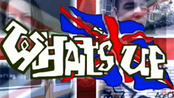 In de laatste les drinken we Engelse thee en eten we Engelse koekjes samen met onze gasten. Natuurlijk kun je dan laten zien en horen wat je allemaal hebt geleerd! 